TRƯỜNG ĐẠI HỌC KINH TẾ - ĐHQGHN HỘI ĐỒNG TUYỂN SINH SĐH NĂM 2021CỘNG HÒA XÃ HỘI CHỦ NGHĨA VIỆT NAMĐộc lập – Tự do – Hạnh phúcSƠ ĐỒ BỐ TRÍ KHU VỰC THITRƯỜNG ĐẠI HỌC KINH TẾ - ĐHQGHN HỘI ĐỒNG TUYỂN SINH SĐH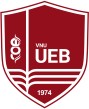 ĐỢT 1 NĂM 2021CỘNG HÒA XÃ HỘI CHỦ NGHĨA VIỆT NAMĐộc lập - Tự do - Hạnh phúcSƠ ĐỒ PHÒNG THI SĐH ĐỢT 1/2021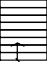 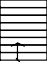 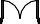 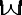 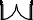 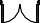 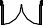 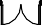 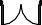 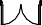 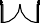 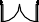 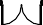 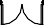 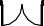 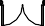 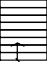 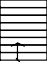 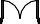 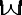 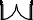 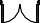 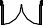 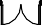 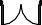 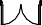 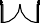 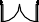 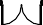 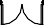 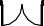 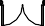 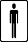 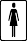 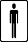 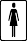 TRƯỜNG ĐẠI HỌC KINH TẾ - ĐHQGHN HỘI ĐỒNG TUYỂN SINH SĐH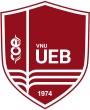 ĐỢT 1 NĂM 2021CỘNG HÒA XÃ HỘI CHỦ NGHĨA VIỆT NAMĐộc lập - Tự do - Hạnh phúcSƠ ĐỒ PHÒNG THI SĐH ĐỢT 1/2021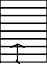 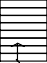 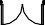 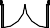 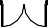 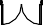 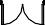 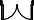 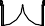 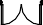 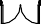 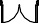 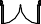 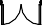 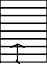 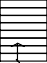 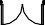 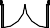 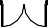 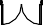 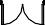 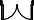 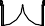 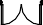 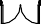 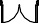 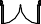 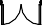 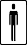 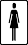 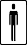 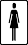 SƠ ĐỒ CHỈ DẪN VÀO KHU VỰC THIPhố Trần Hữu DựcPhố Nguyễn Hoàng